Application for a $1,000 scholarship for Boone County High School Seniors continuing their education in an automotive related field of study.(Previous recipients may reapply for scholarship renewal)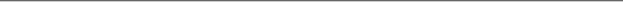 Personal Information:School Enrolled for Continuing Automotive Training:High School(s) Attended:Additional Information:List three people we may contact as references. They should be able to discuss your scholastic ability, work habits, attitude and character (they should NOT be close personal friends or relatives):Personal Goal Statement: Submit a statement relative to your educational and vocational goals. You might include what your plans and aspirations are for the future and what values you consider important to your development. Please attach additional pages if needed.Please list below all high school and community activities and organizations in which you have participated, including offices held, special committee assignments, honors achieved and awards granted. Indicate length of membership of term(s) of service. Please attach additional pages if needed. TO BE COMPLETED BY THE HIGH SCHOOL COUNSELOR OR PRINCIPAL, OR AN OFFICIAL HIGH SCHOOL TRANSCRIPT MUST ACCOMPANY THIS APPLICATION.NameNameSocial Security NumberSocial Security NumberAddressAddressCountyZipCityStateCountyZipDate of BirthDate of BirthDate of BirthPhoneName of SchoolName of SchoolName of SchoolAddressAddressPhoneCityStateZipMajor:Major: Automotive Technology   Auto Body  Other (specify)       Automotive Technology   Auto Body  Other (specify)       Automotive Technology   Auto Body  Other (specify)       Automotive Technology   Auto Body  Other (specify)       Automotive Technology   Auto Body  Other (specify)       Automotive Technology   Auto Body  Other (specify)      Name of School Attended/GraduatedName of School Attended/GraduatedDatesDatesAddressCityStateZipName of School Attended/GraduatedName of School Attended/GraduatedDatesDatesAddressCityStateZipWhat sources of financial aid have you applied for?1. NamePhone    Email2. NamePhone    Email3. NamePhone    Email1.4.2.5.3.6.Signature of ApplicantSignature of ApplicantDateDate of GraduationDate of GraduationDate of GraduationHigh School RankHigh School RankHigh School RankACT/SAT Score (If Available)ACT/SAT Score (If Available)ACT/SAT Score (If Available)ACT/SAT Score (If Available)Grade Point AverageGrade Point AverageGrade Point AverageGrade Point AverageSignature of High School Principal or CounselorSignature of High School Principal or CounselorSignature of High School Principal or CounselorSignature of High School Principal or CounselorSignature of High School Principal or CounselorSignature of High School Principal or CounselorSignature of High School Principal or CounselorDateDateDateDateTitleOffice Phone NumberOffice Phone NumberOffice Phone NumberOffice Phone NumberOffice Phone Number